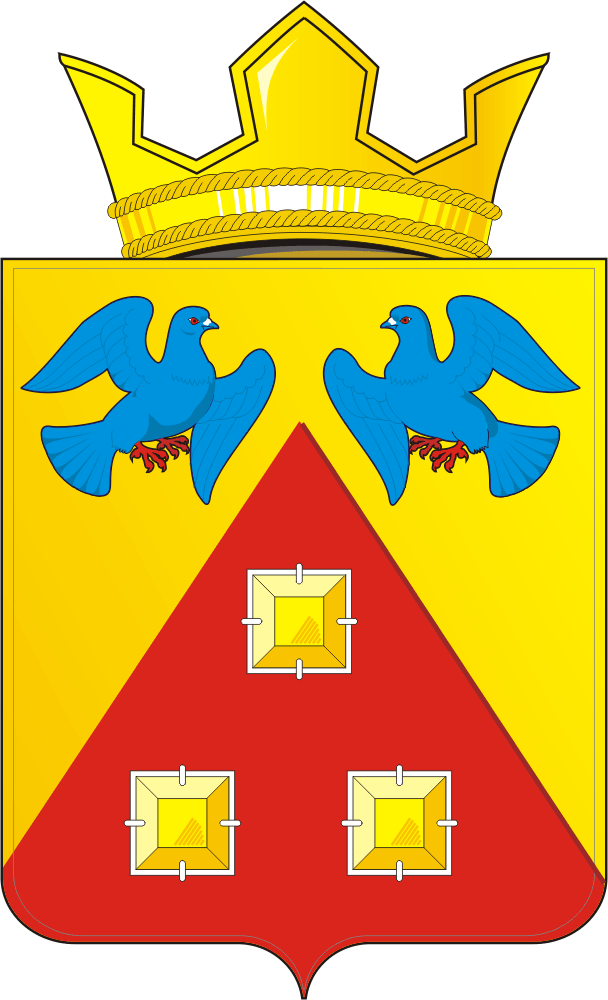 КОНТРОЛЬНО – СЧЕТНЫЙ  ОРГАН«СЧЕТНАЯ ПАЛАТА»МУНИЦИПАЛЬНОГО  ОБРАЗОВАНИЯ САРАКТАШСКИЙ  ПОССОВЕТ  САРАКТАШСКОГО РАЙОНА ОРЕНБУРГСКОЙ ОБЛАСТИ462100, Оренбургская область, п.Саракташ, ул.Свердлова/Депутатская, 5/5, тел. (35333) 6-11-97 E-mail: lan-ksp@mail.ru______________________________________________________________      « 27»  февраля  2020 г.                                                                                                   № 1    АКТпо результатам контрольного мероприятия  «Проверка финансово-хозяйственной деятельностимуниципального унитарного предприятияжилищно-коммунального хозяйства «Стимул»при муниципальном образовании Саракташский поссовет»         Акт составлен председателем контрольно-счетного органа «Счетная палата» муниципального образования Саракташский поссовет (далее – Счетная палата) порезультатам контрольного мероприятия «Проверка финансово-хозяйственной деятельности муниципального унитарного предприятия жилищно-коммунального хозяйства «Стимул» при муниципальном образовании Саракташский поссовет (далее – МУП ЖКХ «Стимул») за 2019 год, проведенного на основании пункта 1.2. плана работы Счетной палаты на 2020 год,утвержденного распоряжением председателяот 24.12.2019 года №11-р.         Предмет контрольного мероприятия: устав предприятия, учредительные, регистрационные и иные документы, нормативные правовые акты и иные распорядительные документы, регламентирующие создание и осуществление деятельности МУП ЖКХ «Стимул» и обосновывающие операции с муниципальным имуществом;бухгалтерская и налоговая отчетность МУП ЖКХ «Стимул»,платежные и иные первичные документы, подтверждающие результаты финансово-хозяйственной деятельности предприятия, нормативно-правовые акты муниципального образования Саракташский поссовет.        Объект контрольного мероприятия: Муниципальное унитарное предприятие жилищно-коммунального хозяйства «Стимул» при муниципальном образовании Саракташский поссовет.        Цель контрольного мероприятия: Проверка финансово-хозяйственной деятельности МУП ЖКХ «Стимул» при муниципальном образовании Саракташский поссовет.        В ходе проверки рассмотрены следующие вопросы, предусмотренные рабочей программой:Общие положенияОбеспечения сохранности и правильности ведения учета материальных запасов и основных средств, целевого и эффективного использования имуществаПроверка соблюдения кассовой, платежной и финансовой дисциплиныАнализ банковских операцийСоблюдение требований законодательства при осуществлении расчетов с подотчетными лицамиУчет и списание ГСМПроверка соблюдения законодательства при осуществлении трудовых отношении с персоналом, порядка и обоснованности начисления и выплаты заработной платы, премий и иных выплат Общие показатели деятельности Предприятия за 2019 год        Методы контроля: Контрольные действия производились путем документального изучения финансовых и хозяйственных операций, совершенных в проверяемый период. На проверку представлены банковские документы, первичные учетные документы, регистры учета, формы отчетности, предусмотренные нормативно-правовыми актами РФ. Проведен анализ и оценка полученной информации. Проверяемый период деятельности: 2019 год.Срок проведения проверки: с 03февраля по 21февраля 2020 года.Ответственный исполнитель: председатель контрольно-счетного органа  «Счетная палата» муниципального образования Саракташский поссовет Саракташского района Оренбургской области  – Л.А. Никонова         Перечень законодательных и нормативных правовых актов:        -Трудовой кодекс Российской Федерации (далее ТК РФ);         - Гражданский кодекс Российской Федерации (далее ГК РФ);        - Налоговый кодекс Российской Федерации (далее НК РФ);        - Федеральный закон от 14.11.2002г. №161-ФЗ (ред. от 08.01.2020г.) «О государственных и муниципальных унитарных предприятиях» (далее – Федеральный закон № 161-ФЗ);        - Федеральный закон от 06.10.2003 N131-ФЗ «Об общих принципах организации местного самоуправления в Российской Федерации» (далее - Федеральный закон № 131-ФЗ);        - Федеральный закон от 06.12.2011 года №402-ФЗ «О бухгалтерском учете» (далее Федеральный закон №402-ФЗ);        - Положения о бухгалтерском учете;        - Устав предприятия;        - Положение об оплате труда работников МУП ЖКХ «Стимул»;Общие положения        Муниципальное унитарное предприятие жилищно-коммунального хозяйства  «Стимул» (далее – МУП ЖКХ «Стимул») создано на основании решения Совета депутатов МО Саракташский поссовет от 24.06.2011 года №40 «О создании муниципального унитарного предприятия ЖКХ «Стимул» при муниципальном образовании Саракташский поссовет». Правовое положениеМУП ЖКХ «Стимул» определяется действующим законодательствомРФ, муниципальными правовыми актами органов местного самоуправления и Уставом.         Предприятие является коммерческой организацией, не наделенной правом собственности на имущество, закрепленное за ней собственником.         Учредителем и собственником имущества является администрация МО Саракташский поссовет. В проверяемом периоде Предприятием осуществлялась деятельность по следующим направлениям, предусмотренных Уставом:                                                                                                                     - оказание услуг и выполнение работ по чистке и уборке территории пос.Саракташ;    - предоставление услуг в области растениеводства;                                                                                          - отлов и содержание безнадзорных животных;   - организация похорон и предоставление связанных с ними услуг.        В соответствии с решением Совета депутатов МО Саракташский поссовет от 20.12.2019г. №282 «О внесении изменений в решение Совета депутатов муниципального образования Саракташский поссовет от 28.11.2017г. №173 «О внесении изменений в Приложение 1 решения Совета депутатов муниципального образования Саракташский поссовет от 24.06.2011г. №40 «О создании муниципального унитарного предприятия ЖКХ «Стимул» при муниципальном образовании Саракташский поссовет» в Устав МУП ЖКХ «Стимул» внесены измененияпо видам деятельности. Принято решение исключить один вид деятельности – «отлов и содержание безнадзорных животных» и дополнить другим – «управление эксплуатацией жилого фонда за вознаграждение или на договорной основе».        В соответствии со ст.52 ГК РФ, ст.9 Федерального закона №161-ФЗизменения, внесенные в устав унитарного предприятия, или устав унитарного предприятия в новой редакции подлежат государственной регистрации. На момент проверки изменения в Устав Предприятия не прошли государственную регистрацию.        Должностными лицами в проверяемом периоде являлись:       - Старостин Владимир Владимирович – директор (распоряжения администрации Саракташского поссовета от 24.12.2017 №45-р«О назначении на должность директора МУП ЖКХ «Стимул» Старостина В.В.» с 26.12.2017 года;  распоряжение о прекращении (расторжении) трудового договора от 31.10.2019 № 38-р).         -Ткаченко А.С. – директор   (распоряжения администрации Саракташского поссовета от 01.11.2019 №40-р  «О назначении на должность директора МУП ЖКХ «Стимул» Ткаченко А.С.» с 01.11.2019 года по настоящее время;        - Лелюк Т.Н. - бухгалтер (приказ о приеме на работу от 26.01.2012г. б/н; приказ о прекращении трудового договора от 14.02.2020г. №6);   Проверка проведена выборочным методом с использованием представленных документов, в результате которой установлено следующее:Обеспечения сохранности и правильности ведения учета материальных запасов и основных средств,целевого и эффективного использования имуществаРаспоряжениями администрации Саракташского поссовета от 11.01.2012г. №1/1-р, от 30.12.2013г. №10-р,от 31.03.2014г. №8-р, от 23.06.2014г. №13-р за МУП ЖКХ «Стимул», а также постановлением администрации МО Саракташский поссовет от 14.03.2018г. №113-п за Предприятием закреплено на праве хозяйственного ведения имущество муниципальной собственности согласно перечню (Табл.№1), первоначальной балансовой стоимостью 10 577 005,54 рублей, остаточной – 2 340 820,73 рублей. Данное имущество отражено на балансе Предприятия (на счете 01).                                                                                                                   Таблица №1        Из данных таблицы видно, что имущество, закрепленное за Предприятием на праве хозяйственного ведения и переданное в аренду, используется Предприятием не полностью.          В ходе проверки установлен факт, подтверждающий продажу в 2019 году двух объектов движимого имущества, документы свидетельствующие, куплю-продажу данных объектов имеются:         - транспортное средство ПАЗ 4234, 2008 года выпуска. Договор купли-продажи от 31.08.2019г., заключенный между МУП ЖКХ «Стимул» и физ. лицом Тумановым Идрисом Идельевичем, стоимость согласно договору 150 000,00 рублей (на основании отчета об определении рыночной стоимости транспортного средства ПАЗ 4234 от 21.08.2019г. №025, выданного ИП Мочалин В.Н.). Оплата производилась наличными денежными средствами в кассу (приходный кассовый лист от 16.09.2019г. – 150 000,00 рублей).        - установка на мусоровоз КО-440-7 с боковой загрузкой. Договор купли продажи от 25.12.2019г. заключенный между МУП ЖКХ «Стимул» и физ. лицом Сакеновым Амангельды Сакеновичем, стоимость согласно договору – 150 000,00 рублей (из пояснений директора проводился мониторинг цен на сайте объявлений). Оплата производилась наличными денежными средствами в кассу (приходный кассовый лист от 25.12.2019г. – 150 000,00 рублей).          В соответствии с Указаниями Банка России от 07.10.2013 N 3073-У «Об осуществлении наличных расчетов» порядок расчетов наличными денежными средствами в МУП ЖКХ «Стимул» соблюден.        На основании акта о списании объектов основных средств от 30.07.2019г. №1 списаны основные средства:         1) пневмометатель УВЫШ-5п – износ 100%;        2) бензокоса – износ 100%;         3) мотокоса ЕСНО 2655 - износ 100%;        4) бензопила CS-3700 ES-16 ECHO - износ 100%;        Списание происходило комиссионно, с представителем собственника имущества, переданного в хозяйственное ведение.        В нарушение ст.131 ГК РФ и ст.4 Федерального закона от 21.07.1997 года №122- ФЗ «О государственной регистрации прав на недвижимое имущество и сделок с ним» (далее - ФЗ 122-ФЗ) МУП ЖКХ «Стимул» не зарегистрировало юридические права на недвижимое имущество, переданное в хозяйственное ведение. Свидетельство о государственной регистрации права хозяйственного ведения на недвижимое имущество не представлено. Данное нарушение неоднократно указывалось Счетной палатой в предыдущих проверках.         Фактически в наличии на момент проверки у Предприятия находится 6 объектов (единиц) техники, в том числе: 1 (единица), как и в предыдущем году, находится в неисправном техническом состоянии (УАЗ 3303, год выпуска 1990); 1 (единица) не эксплуатируется с января 2019 года (Мусоровоз КО-440-7, год выпуска 2010).        4 объекта (единиц) техники сданы в аренду. Сдача имущества в аренду производилась Предприятием с согласия собственника (ст.18 Закона 161-ФЗ). Согласно договорам аренды плата за предоставленные транспортные средства составила 63 448,32рублей в месяц. За проверяемый период арендатор движимого имущества постоянен, договора перезаключаются ежегодно. Арендная плата по договорам аренды за 2019 год определена на основании отчета об определении рыночной стоимости права аренды и продажи автодорожной техники от 01.01.2019 года №026, выданного ИП Мочалин В.Н. Все договора аренды муниципального имущества заключены до определения рыночной ставки арендной платы независимым оценщиком. Также проверкой установлено, что в договоре аренды транспортного средства (Трактор «Беларус-80.1») указанаарендная плата за предоставленное транспортное средство в сумме 8 625,00 рублей, а следовало указать 8 925,00 рублей согласно отчета об определении рыночной стоимости.  По состоянию на 01.01.2020 года задолженность арендатора перед Предприятием составляет 126 896,64 рублей, тем самым нарушает условия п.3.2 договоров аренды. Предприятие ежегодно заключает договора аренды с ИП Сироткин А.С. при наличии задолженности.        Амортизация основных средств на 01.01.2019 года составила  8 179 432,85 рублей, на 31.12.2019 года – 8 236 184,81рублей.        Остаточная балансовая стоимость основных средств составила:         на 01.01.2019 года – 3 738 732,69 рублей;        на 31.12.2019 года – 2 340 820,73 рублей.Проверка соблюдения кассовой, платежной и финансовой дисциплины   Ведение бухгалтерского учета в МУП ЖКХ «Стимул» регламентируется Федеральным законом №402-ФЗ «О бухгалтерском учете в РФ», Приказом Минфина РФ от 31.10.2000 года №94н «Об утверждении плана счетов бухгалтерского учета финансово-хозяйственной деятельности организации и Инструкции по его применению», другими нормативно-правовыми документами, определяющими порядок организации и ведения бухгалтерского учета с учетом Федерального закона от 14.11.2002года №161-ФЗ «О государственных, муниципальных и унитарных предприятиях».         В соответствии с нормами Федерального законодательства РФ Предприятием принята на 2019 год Учетная политика (Приказ руководителя МУП ЖКХ «Стимул» от 29.12.2018 года №26).        Кассовые операции за период с 01.01.2019г. по 31.12.2019г. проверены выборочным методом. Помещение кассы в учреждении отсутствует.          Обязанности кассира исполняет бухгалтер, договор о полной материальной ответственности заключен.        Учет кассовых операций в учреждении ведется в кассовой книге, кассовая книга пронумерована, прошнурована и скреплена печатью. Подчисток и неоговоренных исправлений в кассовой книге в проверяемом периоде не установлено. Остатки на начало и конец дня выведены верно.В соответствии с пунктом 2 Указаний Банка России от 11.03.2014 года №3210-У «О порядке ведения кассовых операций юридическими лицами и упрощенном порядке ведения кассовых операций индивидуальными предпринимателями и субъектами малого предпринимательства» (в редакции от 19.06.2017г.) в МУП ЖКХ «Стимул» установлен лимит остатка наличных денежных средств в кассе на 2019 год в сумме 2 500,00 рублей (Приказ руководителя МУП ЖКХ «Стимул» от 31.12.2018г. №25)         В ходе выборочной проверки кассы установлено:        По состоянию на 09.01.2019г. остаток в кассе на начало дня  составлял 2,77 рублей. В январе поступило в кассу 33 750,00 рублей (подтверждено первичными кассовыми документами). За январь произведен расход в сумме 33 750,03 рублей (подтверждено первичными кассовыми документами). Остаток денежных средств в кассе на конец дня по состоянию на 29.01.2019 составил 2,74 рублей, что так же подтверждено документально.           По состоянию на 02.09.2019г. остаток в кассе на начало дня  составлял 53,44 рублей. В сентябре поступило в кассу 159 000,00 рублей (подтверждено первичными кассовыми документами). За сентябрь произведен расход в сумме 159 000,00 рублей (подтверждено первичными кассовыми документами). Остаток денежных средств в кассе на конец дня по состоянию на 17.09.2019 составил 53,44 рублей, что так же подтверждено документально.           Аналогично в октябре месяце 2019г. остаток денежных средств в кассе на начало и конец месяца и движение по кассе в течение месяца подтверждено первичными кассовыми документами.Анализ банковских операций        МУП ЖКХ «Стимул» для обслуживания расчетов по операциям открыты три расчетных счета в Отделение №8623 Сбербанка России, г.Оренбург:        - р/счет 40702810246130000407        - р/счет 40702810846000001318         - р/счет 40702810346000009014        За период 2019 года обороты по р/счетам предприятия составили:        - 40702810246130000407по дебету - 5 739 070,26рублей, по кредиту  - 5 203 700,44рублей;        - 40702810846000001318 по дебету - 334 260,00рублей, по кредиту  - 323 417,50рублей;        Средства, поступившие на расчетные счета предприятия (согласно выписок банка) в полном объеме отражены на счетах бухгалтерского учета.Соблюдение требований законодательства приосуществлении расчетов с подотчетными лицами        В ходе проверки данного вопроса, установлено следующее:       Приказом руководителя от 09.01.2018г. №3 был определен круг лиц, имеющих право на получение денежных средств в подотчет(Старостин В.В., Понкратов В.Н., Игнатьева С.Л.) и установлен срок выдачи денег на основе оценки собственной хозяйственной ситуации – 90 дней. Приказом руководителя от 01.11.2019г. б/н (без отмены предыдущего приказа от 09.01.2018г. №3)   установлен круг лиц, имеющих право на получение денежных средств в подотчет (Ткаченко А.С., Понкратов В.Н., Игнатьева С.Л.), увеличен срок выдачи денежных средств в подотчет до 120 дней, а также определена сумма выдачи денежных средств в размере, не превышающем 100 000,00 рублей.        Со всеми работниками, получающими наличные денежные средства в подотчет заключены договоры о полной материальной ответственности.        Выдача денег подотчетному лицу в МУП ЖКХ «Стимул» оформляется на основании письменного заявления работника, в котором указывается срок и цели, на которые подотчетное лицо получает необходимое ему количество денег «Производственные цели». Своей подписью на заявлении руководитель утверждает подотчетную сумму и срок сдачи авансового отчета.         Выборочной проверкой установлено, что в заявлениях о выдаче денежных средств в подотчет от 27.03.2019г., 26.04.2019г.,17.05.2019г. срок выдачи денегпревышает 90 дней, а в заявлении от 16.01.2019г. вообще не установлен. Стоит понимать, что, определяя конкретный срок выдачи подотчетных денег, предприятие обязано его соблюдать.        Счетная палата в очередной раз обращает внимание, что в заявлении необходимо детально описывать цель, на которую необходимы подотчетные средства, чтобы было понятно, что потребность в них вызвана производственной необходимостью и связана с деятельностью предприятия (п. 6.3 указания № 3210-У).        Авансовые отчеты поступили от всех работников, получивших наличные денежные средства в подотчет.        Фактов выдачи наличных денежных средств подотчет лицам, не работающим в проверяемом предприятии, не установлено.        По расчетам с подотчетными лицами на Предприятии присутствует дебиторская задолженность.                                                                                                      Таблица №2 (руб.) Учет и списание ГСМ        Использование любого вида транспорта на предприятии неразрывно связано с учетом ГСМ. Расходы на горюче-смазочные материалы должны быть правильно рассчитаны, документально подтверждены и экономически обоснованны. Только при соблюдении трех вышеуказанных условий затраты на ГСМ можно списать в расходы предприятия.         Распоряжением Минтранса России от 14.03.2008г. №АМ-23-р (в редакции от 20.09.2018г.) устанавливаются нормы расхода топлива при эксплуатации автомобильной техники. Согласно п.5 Методических рекомендаций норм расхода топлива и смазочных материалов на автомобильном транспорте, организации вправе применять надбавки, увеличивающие норматив расхода топлива. В соответствии с данным Распоряжением руководителем Предприятия утверждены нормы расхода топлива на автотранспортные средства.         Проверкой установлено, что в 2019 году Предприятием согласно данным авансового отчета и чекам (на заправку ГСМ) произведены расходы по ГСМ на общую сумму 386 737,18 рублей из них: 371 772,04 безналичным путем и 14 965,14 наличными денежными средствами. В сравнении с предыдущим 2018 годом расходы на ГСМ сократились на 314 879,97 рублей (701 617,15 рублей).             На проверку Предприятием были предоставлены путевые листы на автотранспортные средства, а также акты на списание ГСМ.        Предоставленные путевые листы, как  и в предыдущем году, заполнены не корректно:         - неверно подсчитано количество литров при возвращении автомобиля в гараж (путевой лист от 25.11.2019г. ВАЗ – 2104 указано 19,02, а следовало указать 29,02 разница 10 литров,соответственно в путевых листах от 26.11.2019г., 27.11.2019г., 28.11.2019г., от 29.11.2019г. остаток выведен не верно. Аналогичная ситуация и с путевым листом от 07.05.2019г.);          - не совпадают даты выдачи путевых листов с датой указанной в чеке, выданном на АЗС (к путевому листу от 25.02.2019г. МТЗ-80 подшит чек от 26.02.2019г.);        - имеются несовпадения литров, указанных в чеке и путевом листе (путевые листы наВАЗ-2104 от 25.02.2019г.разница 15 литров, от 15.03.2019г. разница 5 литров, от 09.07.2019г. разница 5 литров; путевой лист на KIA Rio от 23.10.2019г.  разница 0,620 гр.        Имеются замечания по составлению актов на списание ГСМ:        - акты на списание составляются в нерабочее время (праздничные и выходные дни 20.04.2019г., 01.05.2019г., 04.05.2019г., 05.05.2019г., 09.05.2019г., 15.06.2019г., 20.07.2019г., 10.08.2019г., 25.08.2019г., 08.09.2019г., 21.12.2019г.);        - имеются несовпадения литров, указанных в чеке и акте на списание ГСМ (акт от 12.07.2019г. разница 5 литров);        - отсутствует кассовый чек на заправку ГСМ, выданный АЗС 21.12.2019г. – воскресенье (акт на списание от 21.12.2019г.);        Что касается описания маршрута следования в путевом листе, связанного с выполнением перевозок или служебного задания, то он записывается по всем пунктам следования автомобиля (письмо Росстата от 3 февраля 2005 года №ИУ-09-22/257 «О путевых листах»), тогда как в путевых листах МУП ЖКХ «Стимул» не отражен маршрут следования, а указано лишь общее использование «Гараж, АЗС, по Саракташу» и пробег ТС в километрах. Из содержания данных путевых листов нельзя определить с какой целью использовалось ТС, а следовательно, не подтвержден производственный характер расходов учреждения (Письмо Минфина РФ от 20.02.2006г. №03-03-04/1/129). Таким образом, оформление представленных предприятием документов не соответствует положениям ст.9 Закона о бухгалтерском учете, так как в них не раскрыто содержание хозяйственной операции. Данное нарушение было отмечено Счетной палатой в проверяемом периоде за 2018 год.         На предприятии отсутствует (не ведется) как и прежде журнал учета путевых листов – типовая унифицированная форма № 8, утвержденная Госкомстатом России от 28.11.1997г. №78  применяемая организациями, имеющими транспортные средства (ТС), для осуществления контроля эксплуатации автотранспортного парка и топливных затрат. Журнал представляет собой таблицу, в которую вносятся сведения обо всех выданных фирмой путевых листах.         Установлен факт оформления путевых листов в выходные и праздничные дни – 9 дней (04.01.2019, 07.01.2019, 13.01.2019, 19.01.2019, 26.01.2019г., 02.03.2019, 13.04.2019, 01.05.2019г., 16.06.2019г. отражено использование автомобиля, показания спидометра при выезде и возвращении, производилось списание бензина), однако согласно данным табеля учета рабочего времени дни выезда ТС отмечены выходными днями. В связи с чем, установлены неподтвержденные расходы по списанию бензина на общую сумму 10 521,70 руб., так как расходные операции (расход и списание бензина) не подтверждены документами, обосновывающие производственную необходимость использования ТС по указанным маршрутам. Не установлено в ходе проверки для достижения каких результатов деятельности предприятием использованы денежные средства, связанные с расходами на приобретение ГСМ в выходные дни, в том числе на ТС:         - ВАЗ 2104 –4 117,10 рублей;         - МТЗ 80–4 773,60 рублей;        - ГАЗ 32212  -1631,00 рублей;        Согласно устным пояснениям руководителя предприятия эксплуатация ТС связана с производственной необходимостью.        Также установлены факты списания бензина в выходные и праздничные дни на работу газонокосилки, бензопилы, виброплиты, генератора 163,57 литров на сумму 6 882,42 рублей (20.04.2019г., 01.05.2019г., 04.05.2019г., 05.05.2019г., 09.05.2019г., 15.06.2019г., 20.07.2019г., 10.08.2019г., 25.08.2019г., 08.09.2019г., 21.12.2019г.). Документально данные расходы также не подтверждены. Изучив представленные документы (акты на списания ГСМ, товарные чеки, выданные на АЗС) можно сделать вывод, что бензин в указанный период времени приобретался в личных целях, данные расходы нельзя отнести к расходам Предприятия.Проверка соблюдения законодательства при осуществлении трудовых отношении с персоналом, порядка и обоснованности начисления и выплаты заработной платы, премий и иных выплат        Форма и система оплаты труда в соответствии с нормами Трудового Кодекса РФ определяется нормативными правовыми актами, в соответствии с которыми должно утверждаться штатное расписание.        В соответствии со ст.12 Трудового Кодекса РФ штатное расписание должно соответствовать локальному нормативному акту об оплате труда.        В МУП ЖКХ «Стимул» в соответствии со ст.8 Трудового Кодекса РФ действующим документом по оплате труда для руководителя является «Положение об оплате труда руководителя муниципального унитарного предприятия жилищно-коммунального хозяйства «Стимул» при муниципальном образовании Саракташский поссовет», утвержденное Постановлением администрации МО Саракташский поссовет от 17.04.2017г. №164-п.                                         В соответствии с нормами Трудового Кодекса РФ (ст.8, ст.12) приказом руководителя Предприятия от 09.01.2018г. №4/1принят локальный нормативный акт об оплате труда работников МУП ЖКХ «Стимул».        МУП ЖКХ «Стимул» предоставлено штатное расписание, утвержденное приказом директора от 01.10.2018г. №19 в количестве 16 (шестнадцать) единиц: директор, бухгалтер, администратор, контрактный управляющий, мастер, сторож-рабочий, водитель-рабочий, тракторист-рабочий – 2 ставки, рабочий – 6 ставок, рабочий-сварщик – 1 ставка с месячным фондом оплаты труда 267 281,16 рублей.         Согласно штатному расписанию оплата труда директора, бухгалтера, администратора, контрактного управляющего, мастера состоит из должностного оклада, районного коэффициента в размере 15% и ежемесячной премии, установленной индивидуально каждому приказом руководителя. Других выплат не предусмотрено. Оплата труда работников состоит из тарифной ставки 80 руб/час и районного коэффициента в размере 15%.        Проверкой установлено, что Ткаченко А.С. назначенного на должность директора Предприятия 01.11.2019г. в соответствии с Положением об оплате труда руководителя муниципального унитарного предприятия жилищно-коммунального хозяйства «Стимул» при муниципальном образовании Саракташский поссовет, утвержденным Постановлением администрации МО Саракташский поссовет от 17.04.2017г. №164-п был установлен должностной оклад в размере 14 850,00 рублей и ежемесячное денежное вознаграждение в размере 20% (меньше на 30%, чем указанно в действующем штатном расписании).               Изменения в штатное расписание МУП ЖКХ «Стимул» на 01.11.2019 год не вносились.        В течение года рабочим на основании приказов директора Предприятия производились выплатыстимулирующего и компенсационного характера в размере 32 012,06 рублей. Данные выплаты предусмотрены Положением об оплате труда и премировании работников МУП ЖКХ «Стимул».Таким образом, неправомерных выплат, не предусмотренных Положением об оплате труда и премировании работников МУП ЖКХ «Стимул» и штатным расписанием в 2019 году не производилось.         Приказы руководителя «Об установлении доплат рабочим предприятия» оформлялись в выходные дни (от 31.03.2019г. №16, от 30.06.2019г. №36, от 31.08.2019г. №53, от 30.11.2019г. №71). Чем была вызвана необходимость составления приказов в выходные дни, руководитель предприятия  пояснить не смог.        Выплата заработной платы работникам предприятия производилась по расчетной ведомости (форма № Т-51).В соответствии со статьей 136 Трудового Кодекса РФ заработная плата выплачивается не реже, чем каждые полмесяца. Конкретная дата выплаты заработной платы устанавливается правилами внутреннего трудового распорядка, коллективным договором или трудовым договором не позднее 15 календарных дней со дня окончания периода, за который она начислена.  Согласно п.3.3 Коллективного договора выплата заработной платы предусмотрена 2 раза в месяц -15 и 30 число каждого месяца.         В ходе проверки установлено, что в нарушение данных норм заработная плата работникам Предприятия неоднократно выплачивалась с задержкой (сентябрь), а также имеются случаи выплаты заработной платы 3-4 раза в месяц (январь, март, август).        На 01.01.2020 года задолженности по заработной плате неимеется.Согласно оборотно-сальдовой ведомости по счету 70 за 2019 год, расходы на заработную плату составили 2 596 132,58рублей, что соответствует данным, представленным в расчетных ведомостях по начислению заработной платы за 2019 год.         Согласно оборотно-сальдовым ведомостям по счетам 69.01, 69.02, 69.03, 69.11 за 2019 год, общая сумма начислений на заработную плату (30,5% от начисленной заработной платы) составила 791 820,43 рублей, что соответствует ежемесячному фонду начислений на заработную плату.         Проверкой установлено, что МУП ЖКХ «Стимул» производило выплату заработной платы своим работникам за вычетом налога на доходы физических лиц (НДФЛ), при этом в бюджет указанный налог перечислялся несвоевременно.        В нарушение ст.123 Налогового кодекса РФ в 2019г. был перечислен НДФЛ в сумме 87 377,76 рублей за 2018г. Недоимка по НДФЛ по состоянию на 01.01.2020 г. составила за 2019 год - 37 276,99  рублей.         Установлено несвоевременное перечисление взносов в Пенсионный фонд РФ, Фонд обязательного медицинского страхования, Фонд социального страхования.        В 2019г. перечислены взносы по указанным Фондам в сумме 198 545,46 рублей за 2018 год. Задолженность перед Фондами по состоянию на 01.01.2020г. составила 227 165, 88 рублей.        При проведении проверки обоснованности и законности выплат по заработной плате за 2019 год выявлены следующие нарушения:– в июне 2019 года при начислении заработной платы неверно подсчитано количество отработанных дней в месяце. В результате Старостину В.В. – директору излишне начислено в сумме 1 330,14 руб. (с учетом районного коэффициента); - в июле 2019 года         1) при начислении заработной платы неверно подсчитано количество отработанных дней в месяце. В результате Игнатьевой С.Л.- администраторуизлишне начислено в сумме 291,53 руб. (с учетом районного коэффициента); - в августе 2019 года         1) при начислении заработной платы допущена арифметическая ошибка. В результате Понкратову В.Н. - мастеруизлишне начислено в сумме 2 576,37 руб. (с учетом районного коэффициента);         2) при начислении заработной платы неверно подсчитано количество отработанных дней в месяце. В результате Пчелинцевой Н.А. – контрактному управляющему излишне начислено в сумме 584,16 руб. (с учетом районного коэффициента); - в сентябре 2019 года 1) при начислении заработной платы неверно подсчитано количество отработанных дней в месяце. В результате Старостину В.В. – директору излишне начислено в сумме 424,59 руб. (с учетом районного коэффициента); 2) при начислении заработной платы неверно рассчитан районный коэффициент. В результате Баркову А.Г. – рабочему излишне начислено в сумме 1 268,90руб.(с учетом районного коэффициента);         3) при начислении заработной платы неверно подсчитано количество отработанных дней в месяце. В результате Пчелинцевой Н.А. – контрактному управляющему недоначислено в сумме 494,84 руб. (с учетом районного коэффициента); - в ноябре 2019 года 1) при начислении заработной платы неверно подсчитано количество отработанных дней в месяце. В результате Понкратову В.Н. - мастеруизлишне начислено в сумме 1 155,82 руб. (с учетом районного коэффициента); 2) при начислении заработной платы неверно рассчитан районный коэффициент. В результате Горбуновой Г.В. – рабочей излишне начислено в сумме 47,84 руб. (с учетом районного коэффициента); - в декабре 2018 года 1)при начислении заработной платы неверно подсчитано количество отработанных дней в месяце. В результате Понкратову В.Н. – мастеру недоначислено в сумме 559,63 руб. (с учетом районного коэффициента); Общие показатели деятельности Предприятия за 2019 год     Исходя из представленной отчетности, проанализированы основные показатели деятельности предприятия за 2019 год и сделан сравнительный анализ по отношению к 2018 году:  Доходы МУП ЖКХ «Стимул»  по видам деятельности                                                                                                    Таблица №3 (руб.)        Как видно из таблицы №3доходы Предприятия в 2019 году составили  5 013 223,15 рублей.В сравнении с предыдущим 2018 годом (5 831 153,30 рублей), выполнено работ в 2019 годуменьшена 817 930,15 рублей или на 14,0%.         Преобладающую долю в группе доходов как и в предыдущем году занимают доходы от работ по благоустройству, санитарной очистке пос.Саракташ – 73,8%. Доля остальных доходов незначительна. Расходы МУП ЖКХ «Стимул»                                                                                           Таблица №4(руб.)Расходы Предприятия в 2019 году в сравнении с 2018 годом уменьшились на 42 067,21рублей или на 0,8%.Основную долю в расходах МУП ЖКХ «Стимул»как и предыдущем году занимают расходына оплату труда– 44,3% от всех затрат предприятия, расходы на оплату налогов – 25,0%, расчеты с поставщиками – 25,0%. Дебиторская, кредиторская задолженность ПредприятияДанные бухгалтерской отчетности предприятия свидетельствуют об уменьшении как дебиторской, так и кредиторской задолженности, динамика снижения отражена в таблице №5.                                                                                          Таблица №5 (руб.)Данные таблицы 5 показывают, что состояние расчетов с дебиторами по сравнению с прошлым годом несколько улучшилось. Произошло это отчасти из-за прироста долгосрочной дебиторской задолженности.        Кредиторская задолженность Предприятия также сократилась на 32 025,75 рублей или на 21,4%, но по-прежнему остается довольно высокой. Результат деятельности ПредприятияЗа период 2019 года отчисления части прибыли в местный бюджет не производились ввиду получения убытка.           Согласно форме №0710002 «Отчет о финансовых результатах» убыток Предприятия по результатам работы за 2019 год составил 382,0 тыс. рублей, что на 309,0 тыс. рублей или 44,7% меньше, чем в предыдущем 2018 году.По данным годовой отчетности остаток денежных средств на конец отчетного периода составил 548 929,68рублей. ВЫВОДЫ:        Проверкой анализа финансово-хозяйственной деятельности муниципального унитарного предприятия жилищно-коммунального хозяйства«Стимул» при муниципальном образовании Саракташский поссовет за 2019 годустановлено:          1. Имущество, закрепленное за Предприятием на праве хозяйственного ведения и переданное в аренду, используется Предприятием не полностью.  Фактически в наличии на момент проверки у Предприятия находится 6 объектов (единиц) техники, в том числе: 1 (единица), как и в предыдущем году, находится в неисправном техническом состоянии (УАЗ 3303, год выпуска 1990); 1 (единица) не эксплуатируется с января 2019 года (Мусоровоз КО-440-7, год выпуска 2010). 4 объекта (единиц) техники сданы в аренду. Сдача имущества в аренду производилась Предприятием с согласия собственника (ст.18 Закона 161-ФЗ). Согласно договорам аренды плата за предоставленные транспортные средства составила 63 448,32рублей в месяц. По состоянию на 01.01.2020 года задолженность арендатора перед Предприятием составляет 126 896,64 рублей, тем самым нарушены условия п.3.2 договоров аренды. Предприятие ежегодно заключает договора аренды с ИП Сироткин А.С. при наличии задолженности.         2. В ходе проверки установлен факт, подтверждающий продажу в 2019 году двух объектов движимого имущества, документы свидетельствующие, куплю-продажу данных объектов имеются:         - транспортное средство ПАЗ 4234, 2008 года выпуска. Договор купли-продажи от 31.08.2019г., заключенный между МУП ЖКХ «Стимул» и физ. лицом Тумановым Идрисом Идельевичем, стоимость согласно договору 150 000,00 рублей (на основании отчета об определении рыночной стоимости транспортного средства ПАЗ 4234 от 21.08.2019г. №025, выданного ИП Мочалин В.Н.). Оплата производилась наличными денежными средствами в кассу (приходный кассовый лист от 16.09.2019г. – 150 000,00 рублей).         - установка на мусоровоз КО-440-7 с боковой загрузкой. Договор купли продажи от 25.12.2019г. заключенный между МУП ЖКХ «Стимул» и физ. лицом Сакеновым Амангельды Сакеновичем, стоимость согласно договору – 150 000,00 рублей (из пояснений директора проводился мониторинг цен на сайте объявлений). Оплата производилась наличными денежными средствами в кассу (приходный кассовый лист от 25.12.2019г. – 150 000,00 рублей).          В соответствии с Указаниями Банка России от 07.10.2013 N 3073-У «Об осуществлении наличных расчетов» порядок расчетов наличными денежными средствами в МУП ЖКХ «Стимул» соблюден.         3. На основании акта о списании объектов основных средств от 30.07.2019г. №1 списаны основные средства:         1) пневмометатель УВЫШ-5п – износ 100%;        2) бензокоса – износ 100%;         3) мотокоса ЕСНО 2655 - износ 100%;        4) бензопила CS-3700 ES-16 ECHO - износ 100%;        Списание основных средств происходило комиссионно, с представителем собственника имущества, переданного в хозяйственное ведение.        4. Доходы Предприятия в 2019 году составили 5 013 223,15 рублей. В сравнении с предыдущим 2018 годом (5 831 153,30 рублей), выполнено работ в 2019 годуменьшена 817 930,15 рублей или на 14,0%.         Преобладающую долю в группе доходов как и в предыдущем году занимают доходы от работ по благоустройству, санитарной очистке пос.Саракташ – 73,8%. Доля остальных доходов незначительна. 5. Расходы Предприятия в 2019 году в сравнении с 2018 годом уменьшились на 42 067,21 рублей или на 0,8%.Основную долю в расходах МУП ЖКХ «Стимул» как и предыдущем году занимают расходына оплату труда – 44,3% от всех затрат предприятия, расходы на оплату налогов – 25,0%, расчеты с поставщиками – 25,0%.         6. Данные бухгалтерской отчетности предприятия свидетельствуют об уменьшении как дебиторской, так и кредиторской задолженности, Дебиторская задолженность Предприятия по состоянию на 31.12.2019г. составила 719 035,91рублей. По сравнению с предыдущим годом дебиторская задолженность уменьшилась на 948 537,88рублей или на 57,0%.Произошло это отчасти из-за прироста долгосрочной дебиторской задолженности.         По сравнению с предыдущим 2018 годом, кредиторская задолженность Предприятия сократилась на 32 025,75 рублей или на 21,4%, но по-прежнему остается довольно высокой (852 443,88 рублей).Задолженность по налогам и сборам составила 266 522,97рублей или 31,3%, в фонд социального страхования -226 906,95рублей или 26,6%, по расчетам с разными дебиторами и кредиторами – 359 013,96рублей или 42,1%.7. За период 2019 года отчисления части прибыли в местный бюджет не производились ввиду получения убытка.          Согласно форме №0710002 «Отчет о финансовых результатах» убыток Предприятия по результатам работы за 2019 год составил 382,0 тыс. рублей.8. По данным годовой отчетности остаток денежных средств на конец отчетного периода составил 548 929,68  рублей. В результате проверки выявлены следующие нарушения:        1. В нарушение ст.131 ГК РФ и ст.4 Федерального закона от 21.07.1997 года №122- ФЗ «О государственной регистрации прав на недвижимое имущество и сделок с ним» (далее - ФЗ 122-ФЗ) МУП ЖКХ «Стимул» не зарегистрировало юридические права на недвижимое имущество, переданное в хозяйственное ведение. Свидетельство о государственной регистрации права хозяйственного ведения на недвижимое имущество не представлено. Данное нарушение неоднократно указывалось Счетной палатой в предыдущих проверках. 2. Все договора аренды муниципального имущества заключены до определения рыночной ставки арендной платы независимым оценщиком. 3. В договоре аренды транспортного средства(Трактор «Беларус-80.1») указанна арендная плата за предоставленное транспортное средство в сумме 8 625,00 рублей, а следовало указать 8 925,00 рублей согласно отчета об определении рыночной стоимости права аренды и продажи автодорожной техники от 01.01.2019г. №026.  4. Предприятие ежегодно заключает договора аренды с ИП Сироткин А.С. при наличии задолженности.               5. В заявлениях о выдаче денежных средств в подотчет от 27.03.2019г., 26.04.2019г., 17.05.2019г. срок выдачи денег превышает 90 дней, а в заявлении от 16.01.2019г. вообще не установлен.        6. В заявлении о выдачи денежных средств в подотчет необходимо детально описывать цель, на которую необходимы подотчетные средства, чтобы было понятно, что потребность в них вызвана производственной необходимостью и связана с деятельностью предприятия (п. 6.3 указания № 3210-У).        7. Предоставленные путевые листы, как  и в предыдущем году, заполнены не корректно:         - неверно подсчитано количество литров при возвращении автомобиля в гараж (путевой лист от 25.11.2019г. ВАЗ – 2104 указано 19,02, а следовало указать 29,02 разница 10 литров, соответственно в путевых листах от 26.11.2019г., 27.11.2019г., 28.11.2019г., от 29.11.2019г. остаток выведен не верно. Аналогичная ситуация и с путевым листом от 07.05.2019г.);          - не совпадают даты выдачи путевых листов с датой указанной в чеке, выданном на АЗС (к путевому листу от 25.02.2019г. МТЗ-80 подшит чек от 26.02.2019г.);        - имеются несовпадения литров, указанных в чеке и путевом листе (путевые листы на ВАЗ-2104 от 25.02.2019г. разница 15 литров, от 15.03.2019г. разница 5 литров, от 09.07.2019г. разница 5 литров; путевой лист на КИО РИО от 23.10.2019г. разница 0,620 гр.          Имеются замечания по составлению актов на списание ГСМ:        - акты на списание составляются в нерабочее время (праздничные и выходные дни 20.04.2019г., 01.05.2019г., 04.05.2019г., 05.05.2019г., 09.05.2019г., 15.06.2019г., 20.07.2019г., 10.08.2019г., 25.08.2019г., 08.09.2019г., 21.12.2019г.);        - имеются несовпадения литров, указанных в чеке и акте на списание ГСМ (акт от 12.07.2019г. разница 5 литров);        - отсутствует кассовый чек на заправку ГСМ, выданный АЗС 21.12.2019г. – воскресенье (акт на списание от 21.12.2019г.);8. Установлен факт оформления путевых листов в выходные и праздничные дни – 9 дней (04.01.2019, 07.01.2019, 13.01.2019, 19.01.2019, 26.01.2019г., 02.03.2019, 13.04.2019, 01.05.2019г., 16.06.2019г. отражено использование автомобиля, показания спидометра при выезде и возвращении, производилось списание бензина), однако согласно данным табеля учета рабочего времени дни выезда ТС отмечены выходными днями. В связи с чем, установлены неподтвержденные расходы по списанию бензина на общую сумму 10 521,70 рублей.         9. Установлены факты списания бензина в выходные и праздничные дни на работу газонокосилки, бензопилы, виброплиты, генератора 163,57 литров на сумму 6 882,42 рублей (20.04.2019г., 01.05.2019г., 04.05.2019г., 05.05.2019г., 09.05.2019г., 15.06.2019г., 20.07.2019г., 10.08.2019г., 25.08.2019г., 08.09.2019г., 21.12.2019г.). Документально данные расходы также не подтверждены. Изучив представленные документы (акты на списания ГСМ, товарные чеки, выданные на АЗС) можно сделать вывод, что бензин в указанный период времени приобретался в личных целях, данные расходы нельзя отнести к расходам Предприятия.        10. При проведении проверки обоснованности и законности выплат по заработной плате за 2019 год выявлены следующие нарушения:– в июне 2019 года при начислении заработной платы неверно подсчитано количество отработанных дней в месяце. В результате Старостину В.В. – директору излишне начислено в сумме 1 330,14 руб. (с учетом районного коэффициента); - в июле 2019 года         1) при начислении заработной платы неверно подсчитано количество отработанных дней в месяце. В результате Игнатьевой С.Л.- администратору излишне начислено в сумме 291,53 руб. (с учетом районного коэффициента); - в августе 2019 года         1) при начислении заработной платы допущена арифметическая ошибка. В результате Понкратову В.Н. - мастеру излишне начислено в сумме 2 576,37 руб. (с учетом районного коэффициента);         2) при начислении заработной платы неверно подсчитано количество отработанных дней в месяце. В результате Пчелинцевой Н.А. – контрактному управляющему излишне начислено в сумме 584,16 руб. (с учетом районного коэффициента); - в сентябре 2019 года 1) при начислении заработной платы неверно подсчитано количество отработанных дней в месяце. В результате Старостину В.В. – директору излишне начислено в сумме 424,59 руб. (с учетом районного коэффициента); 2) при начислении заработной платы неверно рассчитан районный коэффициент. В результате Баркову А.Г. – рабочему излишне начислено в сумме 1 268,90 руб. (с учетом районного коэффициента);         3) при начислении заработной платы неверно подсчитано количество отработанных дней в месяце. В результате Пчелинцевой Н.А. – контрактному управляющему недоначислено в сумме 494,84 руб. (с учетом районного коэффициента); - в ноябре 2019 года 1) при начислении заработной платы неверно подсчитано количество отработанных дней в месяце. В результате Понкратову В.Н. - мастеру излишне начислено в сумме 1 155,82 руб. (с учетом районного коэффициента); 2) при начислении заработной платы неверно рассчитан районный коэффициент. В результате Горбуновой Г.В. – рабочей излишне начислено в сумме 47,84 руб. (с учетом районного коэффициента); - в декабре 2018 года 1) при начислении заработной платы неверно подсчитано количество отработанных дней в месяце. В результате Понкратову В.Н. - мастеру недоначислено в сумме 559,63 руб. (с учетом районного коэффициента).        11. Не внесены изменения в штатное расписание МУП ЖКХ «Стимул» по состоянию на 01.11.2019 год.        12. В нарушение ст.123 Налогового кодекса РФ в бюджет несвоевременно перечислялся налог на доходы физических лиц (НДФЛ).  В 2019 г. был перечислен НДФЛ в сумме 87 377,76 рублей за 2018г. Недоимка по НДФЛ по состоянию на 01.01.2020 г. составила за 2019 год - 37 276,99  рублей.         Установлено несвоевременное перечисление взносов в Пенсионный фонд РФ, Фонд обязательного медицинского страхования, Фонд социального страхования.        В 2019г. перечислены взносы по указанным Фондам в сумме 198 545,46 за 2018 год. Задолженность перед Фондами по состоянию на 01.01.2020г. составила 227 165,88 рублей.        13. В нарушение ст.136 ТК РФ заработная плата работникам Предприятия выплачивалась с задержкой (сентябрь), а также имеются случаи выплаты заработной платы 3-4 раза в месяц (январь, март, август).ПРЕДЛОЖЕНИЯ        В целях соблюдения требований действующего законодательства и устранения нарушений, выявленных при проверке анализа финансово-хозяйственной деятельности муниципального унитарного предприятия жилищно-коммунальное хозяйство «Стимул» при муниципальном образовании Саракташский поссовет Счётная палата Саракташского поссовета предлагает:1. Направить представление директору МУП ЖКХ «Стимул» с целью принятия мер по устранению выявленных нарушений.        2. Направить отчет о результатах проверки для сведения в адрес:         - Главы Саракташского поссовета;         - Совета депутатов муниципального образования Саракташский поссовет;        3. Направить информационное письмо с приложением акта проверки в прокуратуру Саракташского района.РЕКОМЕНДОВАНО:Директору МУП ЖКХ «Стимул»:Строго соблюдать нормы Федерального законодательства Российской Федерации,касающиеся деятельности Предприятия;          2.Усилить контроль за созданием распорядительных документов; 3. Усилить контроль за качеством оформления путевых листов на Предприятии, исключить технические ошибки при оформлении первичных документов;4. Следить за соотношением дебиторской и кредиторской задолженности;        5. Контролировать состояние расчетов по просроченным задолженностям;6. Усилить контроль за экономным расходованием и правильным применением горюче-смазочных материалов.Бухгалтеру МУП ЖКХ «Стимул»:Восстановить излишне начисленную сумму в размере 7 679,35 рублей и произвести доначисление в сумме 1 054,47 рублей.  Процедуру удержания произвести с соблюдением норм статей 137, 138 Трудового Кодекса РФ;Администратору МУП ЖКХ «Стимул»:Рекомендуется правильно оформлять первичную документацию, внести необходимые исправления и корректировки в учет и отчетность согласно представленных выше замечаний. Председатель Счетной палаты Саракташского поссовета                                                          Л.А. Никонова № п/пВид имуществаОснование использованияимуществаСрокиспользованияИспользуется(не используется)1Здание гостиницы, площадью 100,6 кв.м.Акт приема- передачи от 23.06.2014г. №27Договор о закреплении имущества на праве хозяйственного ведения от 11.04.2017г.БессрочноИспользуется для проживания  спортсменов, во время проведения спортивных игр на территории МО Саракташский поссовет2Оборудование гостиницыАкт приема - передачи от 23.06.2014г. №33Договор о закреплении имущества на праве хозяйственного ведения от 11.04.2017г.БессрочноОборудование предназначенное для функционирования гостиницы3Бульдозер погрузчик «ДЗ -133 Р2», год выпуска 2007Постановление администрации МО Саракташский поссовет от 24.06.2011г. №163-пАкт приема – передачи от 20.07.2011 г. №14 В качестве вклада в уставный фонд предприятияПредприятием не используетсяПередан в аренду ИП Сироткин А.С. от 17.12.2018г. с  ежемесячной арендной 2 000,00 рублей       4Трактор «Беларус-80.1»Акт приема - передачи от 11.01.2012г. №2Договор о закреплении имущества на праве хозяйственного ведения от 11.04.2017г.БессрочноПредприятием не используетсяПередан в аренду ИП Сироткин А.С. от 17.12.2018г. с  ежемесячной арендной 8 625,00 рублей5Автогрейдер ГС-14.02, год выпуска 2009Акт приема - передачи от 30.12.2013г. №4Договор о закреплении имущества на праве хозяйственного ведения от 11.04.2017г. БессрочноПредприятием не используетсяПередан в аренду ИП Сироткин А.С. от 17.12.2018г. с  ежемесячной арендной 25 416,66 рублей       6Автогрейдер ДЗ-122Б-7, год выпуска 2013Акт приема - передачи от 30.12.2013г. №5Договор о закреплении имущества на праве хозяйственного ведения от 11.04.2017г. БессрочноПредприятием не используетсяПередан в аренду ИП Сироткин А.С. от 17.12.2018г. с  ежемесячной арендной 27 406,66 рублей   7Автомобиль УАЗ 3303, год выпуска 1990Акт приема - передачи от 31.03.2014г. №24Договор о закреплении имущества на праве хозяйственного ведения от 11.04.2017г. БессрочноНе используется по причине технической неисправности автомобиля 8Автомобиль Мусоровоз КО-440-7, год выпуска 2010, без установки с боковой загрузкой.Акт приема - передачи от 23.06.2014г. №32Договор о закреплении имущества на праве хозяйственного ведения от 11.04.2017г.БессрочноПредприятием не используется9Трактор МТЗ-80(1), год выпуска 1987Акт приема - передачи от 23.06.2014г. №29Договор о закреплении имущества на праве хозяйственного ведения от 11.04.2017г.БессрочноИспользуется для работ по благоустройству территории поселения 10Трактор МТЗ-80(2), год выпуска 1987Акт приема - передачи от 23.06.2014г. №30Договор о закреплении имущества на праве хозяйственного ведения от 11.04.2017г.БессрочноИспользуется для работ по благоустройству территории поселения 11Компьютер  2005 года выпуска Акт приема - передачи от 30.12.2013г. №3Договор о закреплении имущества на праве хозяйственного ведения от 11.04.2017г.БессрочноМонитор не используется12Револьвер шестизарядный «Лидер-4пгл»Акт приема - передачи от 26.04.2016г. №15Договор о закреплении имущества на праве хозяйственного ведения от 11.04.2017г.БессрочноНе используется13БензокосаFS 70C-EАкт приема - передачи от 26.04.2016г. №18Договор о закреплении имущества на праве хозяйственного ведения от 11.04.2017г.БессрочноИспользуется для скашивания сорной растительности 14БензокосаАкт приема - передачи от 26.04.2016г. №20Договор о закреплении имущества на праве хозяйственного ведения от 11.04.2017г.БессрочноИспользуется для скашивания сорной растительности 15ВАЗ -2104 2007 года выпускаИмущество ПредприятияИспользуется16ГАЗ 32212 2000 года выпускаИмущество ПредприятияИспользуется для оказания ритуальных услуг17Прицеп 2 ПТС-4Имущество ПредприятияИспользуется для вывоза мусора18Вагончик полевойИмущество ПредприятияИспользуется во время проведения праздничных мероприятий19Снегоуборочная машинаИмущество ПредприятияИспользуется20Пресс пакетировочный ПГП-16-2Имущество ПредприятияИспользуется для пресса пластикового лома21НоутбукИмущество ПредприятияИспользуется 22МониторИмущество ПредприятияИспользуется23Гранд – сметаИмущество ПредприятияИспользуетсяПодотчетное лицоДолг за предприятием на 01.01.2019Долг за подотчетным лицомна 01.01.2019Выдали из кассыВернули в кассуОтчиталисьДолг за подотчетным лицом на 01.01.2020Долг за предприятием на 01.01.2020Понкратов В.Н.60,0-103 000,00-39 469,1363 470,87-Игнатьева С.Л.--57 893,43-50 073,437 820,000,00Старостин В.В.-5 380,79464 255,2448 591,00421 045,03 --Ткаченко А.С.--213 300,0064 910,4036 077,80112 311,80-Итого:60,005 380,79838 448,67113 501,40546 665,39183 602,67-Показатели Период Период Отклонение (+,-) гр.3-гр.2Показатели 2018 г.2019 г.Отклонение (+,-) гр.3-гр.21234Отлов безнадзорных животных290 544,80149 087,80- 141 457,00Сдача в аренду автотранспорта 664 225,68761 379,84+ 97 154,16Деятельность по чистке уборке прочая4 456 956,703 699 103,67- 757 853,03Продажарит. принадлежностей8500,007 950,00- 550,00Оказание ритуальных  услуг127 476,1273 681,84- 53 794,28Оказание услуг по приватизации мун. жилья, выдача справок6 030,004 020,00- 2 010,00Сдача пластиковой тары46 898,0018 000,00- 28 898,00Охрана кладбища 219 230,00-- 219 230,00Продажа контейнеров для пластиковой тары11 292,00-- 11 292,00Продажа транспортных средств-300 000,00+ 300 000,00Итого:5 831 153,305 013 223,15- 817 930,15ПоказателиПериодыПериодыОтклонение (+,-)гр.3-гр.2Показатели2018г.2019 г.Отклонение (+,-)гр.3-гр.21234Расходы на оплату труда 2 377 820,562 390 141,03+ 12 320,47Налоги1 297 122,901 355 589,00+ 58 466,10 Алименты103 392,7860 210,80- 43 181,98Страхование машин8 515,729 972,31+ 1 456,59Расходы за аренду помещений133 532,97137 450,00+3 917,03Расчеты с поставщиками1 438 795,991 373 530,50- 65 265,49Проценты банка за перечисления 38 109,4468 329,51+30 220,07Штраф40 000,00-- 40 000,00Итого:5 437 290,365 395 223,15-42 067,21НаименованиепоказателейПо состоянию на 31.12.2018г.По состоянию  на 31.12.2019г.Отклонение(3-2)1234Дебиторская задолженность- в том числе:1 667 573,79719 035,91- 948 537,88по расчетам с покупателями и заказчиками 1 666 225,00512 758,44- 1 153 466,56по расчетам с подотчетными лицами5 320,79183 602,67+ 178 281,88Разные дебиторы, кредиторы (сч.76)-22 674,80-Кредиторская задолженность1 084 469,63852 443,88- 232 025,75- в том числе:расчеты по налогам и сборам293 555,05266 522,97- 27 032,08расчеты по социальному страхованию  198 286,81226 906,95+ 28 620,14расчеты с персоналом  по оплате труда157 366,17--расчеты с разными дебиторами и кредиторами435 261,60359 013,96- 76 247,64